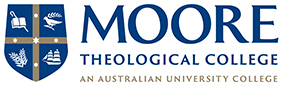 EMPLOYMENT APPLICATION FORM Position: External Engagement Manager  Please complete this form and email it along with your CV to recruitment@moore.edu.au Personal Details Personal Details Candidate Name Date CompletedResidential addressEmail addressPhoneDo you have the legal right to work in Australia? Yes / No Role Details Role Details Why do you want to work for Moore College? Selection Criteria –Please provide your responses to the selection criteria below.Selection Criteria –Please provide your responses to the selection criteria below.Essential CriteriaResponseTertiary qualifications in marketing, communications or relevant field Minimum 5 years’ experience in a similar roleDemonstrable experience in driving revenue growth for a not-for-profit Experience in developing strategies to diversify funding sources Experience in CRM development Excellent presentation and relationship management skills Strong communication skills, both written and verbal Well-networked within Christian circles Understanding of the Sydney Anglican diocese and Moore College A team player with a hands-on approachAbility to support and promote the Christian Vision, Mission and Values of Moore College.Desirable CriteriaResponseExperience in the higher education sector Qualification in theologyWorkplace health and safetyWorkplace health and safetyDo you have any physical or psychological condition that we need to be aware of to ensure we are able to protect you and other employees at work?No / Yes If yes – (please specify the condition and how it may affect your work) Referees – please provide at least 2 professional referees. Referees will only be contacted if you are shortlisted. Referees – please provide at least 2 professional referees. Referees will only be contacted if you are shortlisted. Referee 1: Name OrganisationPosition RelationshipPhoneReferee 2: Name OrganisationPosition Relationship PhonePrivacy Privacy If I am unsuccessful, I give permission for my application to be held on file should a future suitable position become available. Yes / No 